https://www.veterinaria.bayer.com.ar/productos/profender-spot-on-para-gatos.php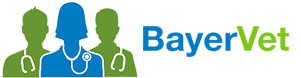 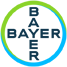 VISTA GENERALTop of FormBottom of FormContáctenosMapa del SitioIngresarProductosProgramasEncuéntrenosUniversidad BayerPromocionesNoticiasEstás en HomeProductosProfender® Spot-on para gatosProfender® Spot-on para gatos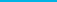 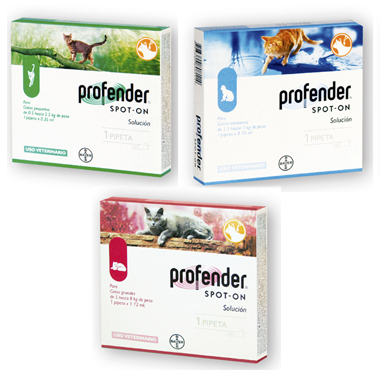 Profender® Spot-on para gatos¿Por qué utilizar la pipeta Profender® en gatos?La pipeta Profender® está indicada para gatos que sufren o están en riesgo de sufrir infecciones parasitarias combinadas por nematodos y cestodes.Profender® es ideal paraAnimales que tienen contacto con el exterior u otras mascotas, que habitan en exteriores y que pueden contraer infecciones parasitarias combinadas por nematodos y cestodes.Animales con sensibilidad o alergias a los principios activos de los antiparasitarios orales.Desparasitar al animal, evitando el estrés en el tratamiento.¿Cómo colocar Profender®?Aplicación tópica, externa. Exclusivo para gatos.

La dosis mínima recomendada es de 3 mg de Emodepside / kg de peso corporal y 12 mg de Praziquantel / kg de peso corporal, equivalente a 0,14 ml de Profender /kg peso corporal. De 0.5 - 2.5 kg: 1 pipeta de Profender® para gatos pequeños (0.35 ml). De 2.5 - 5 kg: 1 pipeta de Profender® para gatos medianos (0.7 ml). De 5 - 8 kg: 1 pipeta de Profender® para gatos grandes (1.12 ml).

Formulación - Cada ml contiene: Prazicuantel 85,75 mg, Emodepside 21,43 mg, Excipientes 5.4 mg/mL butilhidroxianisol (E320; como antioxidante).

Recuerde que puede descargar los videos educativos para los dueños de mascotas desde nuestro canal en Youtube para reproducirlos en el punto de venta o compartirlo en redes sociales.
Te puede interesarAdvocate® la solución 2 en 1 para gatos

Cómo evitar el estrés del gato en la visita al veterinario

Descubra los beneficios del collar Seresto

Aula Digital Bayer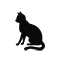 Quiénes SomosINGRESAR0800 888 3260Trabajar en BayerContáctenosCONTÁCTENOSSíganos en nuestras redesFacebook BayerVetYoutube BayerVet GanaderíaYoutube Club de MascotasFacebook SerestoInstagram Club SerestoTwitterSubirPublicado por: Bayer S.A., Ricardo Gutiérrez 3652 (1605), Munro, Buenos Aires - Argentina
Última modificación: 27/05/2020Mapa del SitioCondiciones de usoPolítica de privacidadPie de imprentaContáctenosLa información que figura en la página web está dirigida exclusivamente a profesionales sanitarios facultados para prescribir o dispensar medicamentos, por lo que requiere una formación especializada para su correcta interpretación. El producto mencionado en ésta página web puede tener una ficha técnica autorizada diferente en otros países.